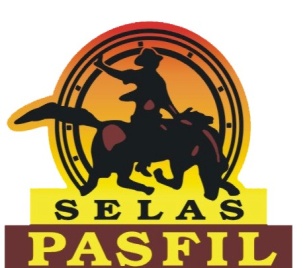 Quero comprar uma sela, como saber o tamanho ideal?
O tamanho da sela é determinado pelo vão livre de seu assento sendo informado em polegadas. A sela com tamanho apropriado ao cavaleiro oferece conforto, estabilidade e performance diferenciada. Abaixo disponibilizamos dois métodos para consulta ao tamanho ideal.

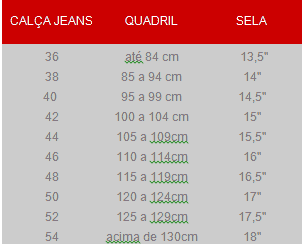 Quadril: Este método oferece maior precisão na escolha do tamanho. Algumas pessoas medem, equivocadamente, a cintura ao invés dos quadris. Atenção! O correto é tirar a medida dos quadris.
Calça Jeans: Este método não é 100% preciso pois está sujeito à variações de modelagem. Não existe uma tabela confiável baseada em calças femininas devido à grande variedade de modelagens existentes.
Os tamanhos obtidos através da tabela acima são apenas sugestões. No entanto, deve-se levar em consideração o gosto pessoal por equipamentos mais justos, mais folgados ou na medida.
Abaixo seguem exemplos de como descobrir o tamanho de sua sela ou arreio: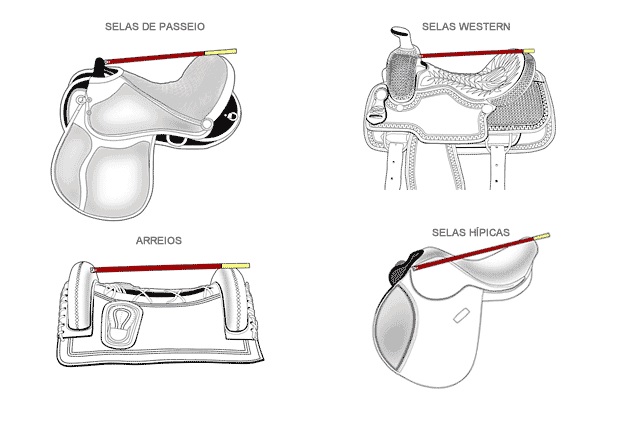 